UPHC INTERNAL ASSESSOR TRAINING ON NATIONAL QUALITY ASSURANCE STANDARDS9th -11h March, 2015 at Panchkula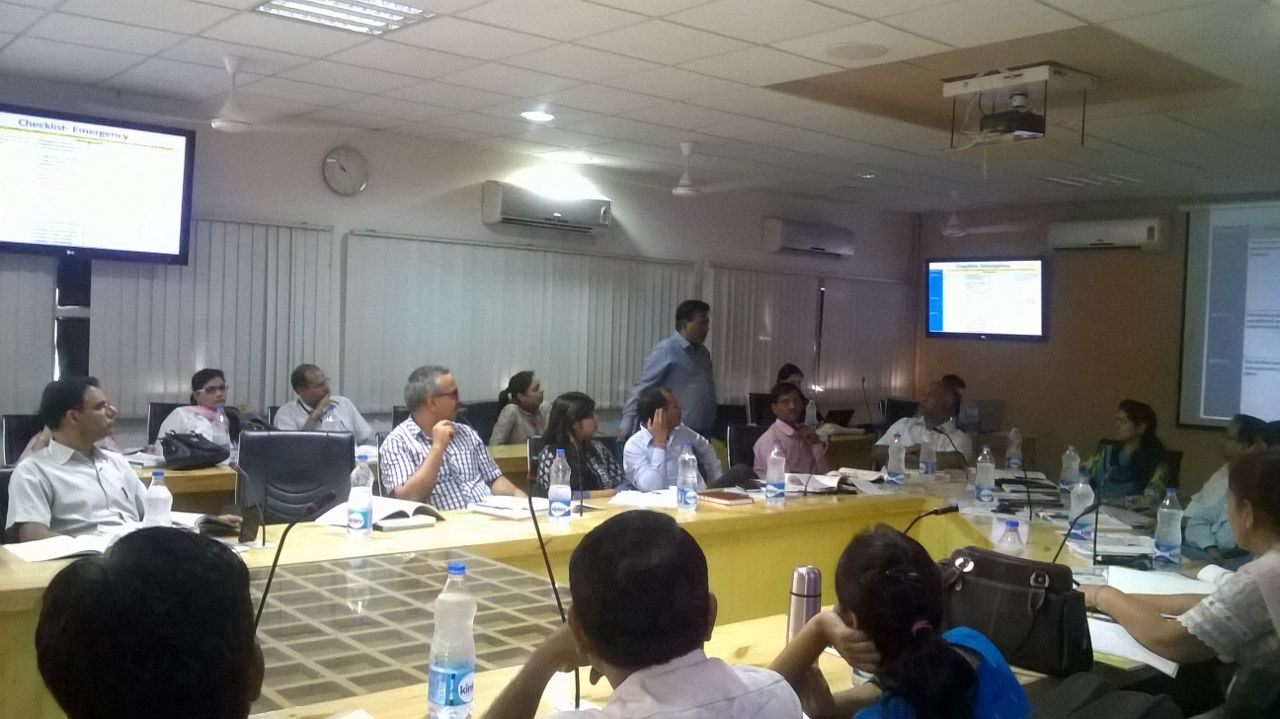 Conducted by:National Health System Resource Centre in collaboration with Haryana State Health Resource Centre and NUHM Haryana. 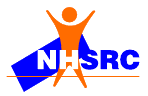 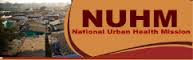 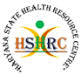 						HARYANATRAINING REPORT: UPHC INTERNAL ASSESSOR’S TRAINING ONNATIONAL QUALITY ASSURANCE STANDARDSTRAINING COORDINATOR: Dr PARMINDER GAUTAM (Sr. Consultant, NHSRC, New Delhi) 				 Dr. RUCHI (State consultant QA HSHRC Haryana)			            DATE OF TRAINING:       4th to 5th July 2016PLACE OF TRAINING:      SIHFW, Panchkula, Haryana.PARTICIPANTS OF TRAINING: Total no. 44. (List attached in Annexure I)OVERVIEW:  Two-days Internal Assessor training for UPHC was conducted in state of Haryana by National Health System Resource centre) in collaboration with HSHRC (Haryana Health State Health Resource Centre) and National Urban Health Mission (NUHM) Haryana from 4th to 5th July 2016.  Main objective of the training was to provide an overview of National Quality Assurance Standards as well as to develop state internal Assessor for the NQAS program.  To fulfil the main objective state has nominated 44 participants for the training which include State and district Nodal Officers of Urban Health, State and district Urban Health Consultants, Medical Officers and Staff Nurses from UPHC, Deputy Civil surgeons, QA and PH consultants,. Training started with inaugural Key note by Dr. Sonia Trikha, ED HSHRC who discuss about importance of the Quality in Healthcare system & assure participants about state support for Quality assurance in state. 2 day training was spread in to 10 Topics & 4 exercises for Hands on experience about various methodologies of the assessment.Training was followed by Post training evaluation, which was attended by 44 participants.  Post training evaluation was an open book exam with Question paper having 32 multiple-choice Questions. Maximum Marks for Question paper is 30.  Passing marks for exam was 60%. all 44 participants who appeared in the exam sored 60% more and clear the exam.Training program have inbuilt training course evaluation system, where training feedback form is provided to each participant. Feedback of participants has been analyzed on 5 point scale. Overall score for training program was 4.2 on a Five-point scale.Training Agenda: Internal Assessor Training on Quality Assurance in Urban Health Facilities4th -5th July 2016-HaryanaSession BriefTRAINING FEEDBACK EVALUATION (on 5-point Likart Scale)DETAILS OF PARTICIPANTS APPEARED IN INTERNAL ASSESSOR EXAM WITH RESULTTimeSessionSpeakerDay 01 (4th July 2016)Day 01 (4th July 2016)Day 01 (4th July 2016)9:00 am - 9:30 amRegistrationRegistration9:30 am – 10:00 amInaugural AddressSHSRC & NUHM Haryana10:00am -11:00 am Key concept of Quality, overview  National Quality Assurance Program & National Urban Health MissionDr Parminder GautamSenior Consultant NHSRC11:00 am -11:15 amTeaTea11:15 am –12:15 amMeasurement System, standards & Assessment ProtocolDr Deepika SharmaConsultant NHSRC12:15 am – 1:00 pmArea of Concern  A&B (Service Provision & Patient Rights)Mr Rajesh NallamothuConsultant NHSRC1:00 pm – 2:00 pmLunchLunch2:00 pm – 3:00pmArea of Concern C & D (Inputs & Support Services)Mr Rajesh NallamothuConsultant NHSRC3:00 pm -4:00 pmExercise on Area of concern A,B, C, & D4:00pm -4:15 pmTeaTea4:15am-5:15 pmArea of concern E (Clinical Services)Dr Parminder GautamSenior Consultant NHSRCDay 2 (5th July 2016)Day 2 (5th July 2016)9:00 am-9:30 amRecapRecap9:30 am- 10:30 amInfection Prevention & BMW rules 2016  (Area of concern F)Dr. Neeraj CH Panchkula10.30 am – 11:00 amSteps for implementation of QA program (Area of Concern G)Dr Deepika SharmaConsultant NHSRC11:00 am- 11:15 amTeaTea11:15 am -12:15amGap analysis, action Planning & Patient satisfaction (Area of Concern G)Dr Deepika SharmaConsultant NHSRC12:15 am -1:00 pmExercise on gap analysis & action planningExercise on gap analysis & action planning1:00pm- 2:00 pmLunchLunch2:00 pm -3:00 pmKey Performance Indicators (Area  of concern H)Mr Rajesh NallamathouConsultant NHSRC3:00 pm- 3:30 pmPrescription AuditDr Parminder GautamSenior Consultant NHSRC3:30 pm- 4:30 pmPost Training Evaluation & working teaPost Training Evaluation & working tea4:30pm -5:00pmThanks & valedictory Thanks & valedictory TopicSession BriefDay -1 (4-07-2016)Day -1 (4-07-2016)Key concept of Quality, overview  National Quality Assurance Program & National Urban Health MissionSession covers concepts of Quality, discussion about various definitions of Quality, Dimensions of Quality (structure, process and outcomes), Improvement Cycle (PDCA), Development of National Quality Assurance Standards & their implementation framework at state & district level, challenges and opportunities in  QA in UPHCs.Measurement System for Quality Assurance & Assessment Protocol
Session covers understanding about Measurement system of National Quality Assurance standards. Elaboration of 8 Area of Concerns, Standards, Measurable Elements & checkpoints. It also cover overview about scoring & their methodology. A detailed discussion about 18 checklists of District Hospital LevelStandards for Area of Concern-A,B,C and DService Provision , Patient Rights , Inputs  and Support services. Session cover an elaborative discussion about first 4 area of concern i.e. Service Provision, Patient rights; Input and support services. It includes thorough understanding about availability of services & discussion on patient rights. It included availability of infrastructure, human resource and their training, competencies & also availability of consumables & drugs. Under support services, Maintenance of equipment, calibration, inventory management, dietary services, Laundry services, Security services, Community participation, financial management, contract management & Statutory requirement etc were discussed.Exercise-Case studyA Case Study on ‘Outreach Services” was given to participants for better understanding of scoring system as well as hands on experience about assessment. Individually all participants had worked upon case study followed by formulation of score card for Area of Concern A, B & C. Followed by thorough discussion about all the checkpointsStandards for ‘Area of Concern-E’ Clinical Services Session include importance of clinical services as well as discussion on 9 standards of Clinical services which includes importance and methods of having  established procedures for Registration and Consultation, Primary management and continuity of care, safe Drug Administration, and adherence to Standard Treatment Guidelines, Maternal Health care, New-born and child health care, Family planning, Adolescent health and National health program. Day -2 (5-07-2016)Day -2 (5-07-2016)Standards for Infection Control
and Biomedical waste management Session includes detailed discussion about standards precautions as well as infection control committee. It includes elaborative details on how to assess the infection control practices at public health care facilities. How to manage the biomedical waste generated by health facilities? What is new in the revised Biomedical waste management Rules 2016, their importance, relevance and implications were also discussed. Videos on infection control practices were also shown to participants. Steps for implementation of QA program (Area of Concern G)Session include discussion on how to establish a QMS at UPHC, Formation of multi-disciplinary Quality Team and regular meetings., Quality Policy, Quality Objectives, SOP, PSS, process mapping etc,. Gap analysis, action Planning & Patient satisfaction (Area of Concern G)Session include identification of gaps with the help of photographs as well as identification of standards & Area of concern related to gaps, prioritization of gaps, developing a time-bound Action Plan and its monitoring. A detailed discussion on how to conduct, analyse and improve patient satisfaction was carried out. The discussions were followed by an exercise .Key Performance IndicatorsSession include description, importance and methods of calculating 16 Key Performance indicators of a UPHC. It also includes how to calculate & reporting mechanism of KPI at facility, district & state level.Prescription AuditThe session included essential components of a good prescription, common errors made and methodology of conducting Prescription Audits.The session was followed by an exercise wherein some random prescriptions from a nearby UPHC were audited using a simple tool. Post Training EvaluationAt last Post training Evaluation of participants has been conducted. Post training evolution contain 40 Multiple choice Questions. Participants are allowed to use their notes & assessment guidebook for answering question paper.S.NoUPHC INTERNAL ASSESSOR TRAINING FEEDBACK PANCHKULA, HARYANA.UPHC INTERNAL ASSESSOR TRAINING FEEDBACK PANCHKULA, HARYANA.S.NoTOPICAVERAGE SCORE1KEY CONCEPTS OF QUALITY & OVERVIEW OF NQAP & NUHM (Dr. Parminder Gautam)4.632MEASUREMENT SYSTEM, STANDARDS & ASSESSMENT PROTOCOLS (Dr. Deepika Sharma)4.333AREA OF CONCERN A, B, C & D (Mr. Rajesh Nallamothu)3.834Exercise on Area of Concern A,B,C and D3.885AREA OF CONCERN-E (Dr. Parminder Gautam)4.216INFECTION PREVENTION & BMW RULES 2016 (Dr. Neeraj)4.087STEPS FOR IMPLEMENTATION OF QA PROGRAM (Dr. Deepiks Sharma)4.258Gap Analyisis, Action Planning & Patient Satisfacion (Dr. Deepika Sharma)4.259KEY PERFORMANCE INDICATORS (Mr. Rajesh Nallamothu)4.0410PRESCRIPTION AUDIT (Dr. Parminder Gautam)4.63OVER ALL SCOREOVER ALL SCORE4.21OVER ALL SCOREOVER ALL SCORE4.21OVER ALL SCOREOVER ALL SCORE4.21Post Training Evaluation of UPCH INTERNAL ASSESSOR Training  (4th to 5th July 2016)Post Training Evaluation of UPCH INTERNAL ASSESSOR Training  (4th to 5th July 2016)Post Training Evaluation of UPCH INTERNAL ASSESSOR Training  (4th to 5th July 2016)Post Training Evaluation of UPCH INTERNAL ASSESSOR Training  (4th to 5th July 2016)Post Training Evaluation of UPCH INTERNAL ASSESSOR Training  (4th to 5th July 2016)Post Training Evaluation of UPCH INTERNAL ASSESSOR Training  (4th to 5th July 2016)Post Training Evaluation of UPCH INTERNAL ASSESSOR Training  (4th to 5th July 2016)S.No.Name of ParticipantName of FacilityDesignationContact numberEmail IDMarks/301DR. SUMAN VASHISHTHUPHC RAJNAGAR PANIPATMO9896072922262DR. PARVEEN KUMAR BOORAPOLYCLINIC SEC-8, JINDDENTAL SURGEON9466847597parveenboora@gmail.com273DR. SATYA PRAKASHREWARIMO9416340602truelight84@gmail.com294DR. NEERAJ YADAVDH SONEPATUH CONST.8816086128drneeraj73@gmail.com275DR. NITIN KUMARIKKRUH CONST.8572070809urbanhealthconsultantkkr@gmail.com266DR. TAMANNA SHARMAPANCHKULADIST. QA CONST.9034490233tamannamehra@gmail.com187DR. GAGAN JAINJHAJJARUH CONST.9017269534urbanhealthconsultantjhajjar@gmail.com288DR. PREET VERMAFARIDABADUH CONST.9818003879dr.preetverma@gmail.com299MS. RITIKA SHARMAYMN NGRDIST. QA CONST.82952667327.ritika@gmail.com2610DR. VINEETA BHATTACHARJEEUPHC FRDBDMO9999623722uphcshivdurgaviharfba@gmail.com2611MS. POOJAYMN NGRDPM7027823368dpmuyanunanagar@gmail.com2612DR. NIDHI SHARMASTATE HQPROG OFF NUHM8558897493pouhharyana@gmail.com2513DR. ASHWANI BINDALUPHC BHIWANIMO8685097960ashwani.bindal56@gmail.com2314DR. GURNEETA KAUR BHALLAUPHC FRDBDMO9990740765uphchariviharfbd@gmail.com2815DR. ANITA SHARMAUPHC GURUGRAMMO9868627980dranitasharma05@gmail.com2016DR. SAROJ AGGARWALCH PANCHKULADY. C.S.9779903450saroj1756@yahoo.co.in2917MS. ANUPALWALUH CONST.9996087289uphcpalwal@gmail.com2718MR. MEHBOOBAMBALAUH CONST.7027822092uhcambala@gmail.com2119DR. YOGITAUPHC AMBALAMO94160371272620DR. UMESH SHARMAUPHC JHAJJARMO98111336232821DR. SEEMASONIPATUH CONST.9466456801dpmurbansnp@gmail.com2522DR. SUNITA MANGALHSHRCMO (DENTAL)8813077321drsunitamangal@gmail.com2623DR. NAVEEN TAXAKUPHC GURUGRAMMO7056909909ntaxak02@gmail.com2624DR. SONIA JERATHSTATE HQSTATE UH CONST. 8558894069pouhharyana@gmail.com2525MS. RAJBIR KAURPANIPATPH CONST. 8571036641rajbirkpandey@gmail.com2626DR. NAVNEET SINGHPHC DARIYAWALA JINDDENTAL SURGEON9991052039drnons2039@gmail.com2827DR. MADHUBALA VASUDEVAUPHC YAMUNA NAGARMO9813170066madhubalavasudeva@355.com2728MR. HARI OMPANIPATUH CONST.9813753812uhcpanipat@gmail.com2729MS. PARMILAUPHC SONEPATSTAFF NURSE89508283902630MS. SONIKA HOODAFARIDABADUH CONST.9811790560uhcfaridabad@gmail.com2631DR. DEEPAK CHOPRAFARIDABADUH NODAL OFFICER9910189688drrajuchopra@gmail.com2832DR. RAMESH SABHARWALKKRMO9416990113ramesh.sabharwal@rediffmail.com2633DR. NEHA GHAISTATE HQJR. CONST. UH9558894049nehaghai@gmail.com2634DR. MARTAND PRATAP SINGHGURUGRAMUH NODAL OFFICER9891716196dr_martand@yahoo.com2535DR. VINAY KAUSHIKUPHC BHIWANIMO9466545471vinaykaushik68@gmail.com2336MS. POONAM CHAUDHARYHSHRCTC QA9784868116poonam_chaudhary20@yahoo.com2737DR. NAVEEN KUMAR KOKCHABHIWANIDC QA9992298115naveenkokcha@gmail.com2638DR. VIBHU MITTALSONIPATDC QA9729441525drvibhumittal@gmail.com2939MR. MUMTAZ KHANGURUGRAMUH CONST.9990328711mumtazkhan1615@gmail.com2040DR. VISHAL GUPTAAMBALADENTAL SURGEON9416192641vishal8398@gmail.com2841DR. MONIKAAMBALADC QA9416188691dr.monika25@gmail.com2642DR. MANISH  PASSIPANIPATUH NODAL OFFICER9896203616drpassimanish@gmail.com2843DR. U.P.S. DAHIYAYMN NGRDY. C.S.9354083575drvpsdahiya@gmail.com2744DR. SHIVALI SISODIANHSRCFELLOW9888973767shivali.sisodia3@gmail.com29